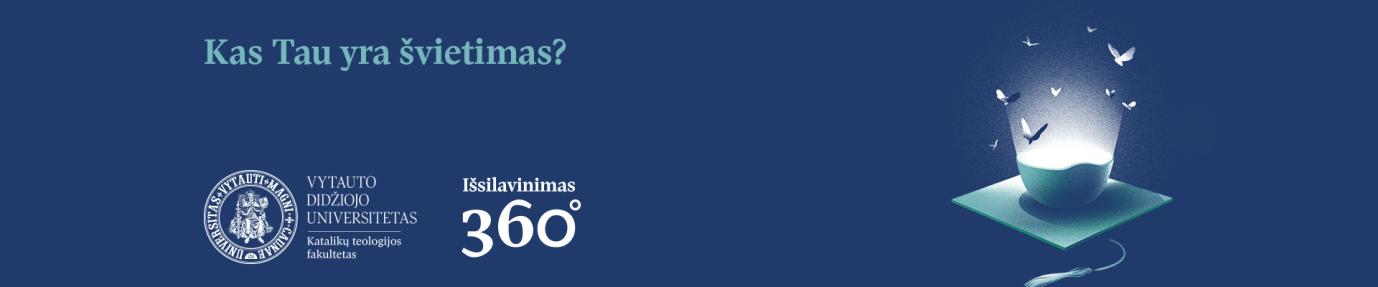 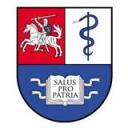 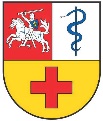 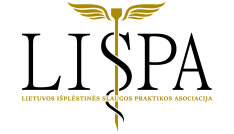 KONFERENCIJAklinikinė pastoracija:PANDEMIJOS IŠŠŪKIAI IR GALIMYBĖS LIETUVOJE2021 m. vasario 10 d.<Pandemija taip pat iškėlė sveikatos apsaugos darbuotojų, savanorių, kunigų, vienuolių atsidavimą ir dosnumą. Jie profesionaliai, su pasiaukojimu, atsakomybe ir artimo meile rūpinasi, guodžia, tarnauja sergantiems žmonėms ir jų šeimoms. Šitie tylūs vyrai ir moterys mato kenčiančių žmonių veidus, dalijasi jų skausmu, rodo jiems artumą, kurio pagrindas yra visų mūsų priklausymas vienai žmonių šeimai.>Popiežiaus Pranciškaus žinia 39-osios Pasaulinės ligonių dienos proga 2021 m. vasario 11 d.PROGRAMAKonferencija skirta: visų specialybių gydytojams, visų specialybių slaugytojams, išplėstinės praktikos slaugytojams, akušeriams, dvasiniams asistentams, socialiniams darbuotojams, ligoninių kapelionams, psichologams. Konferencijos dalyviams bus išduodami 6 val. Lietuvos sveikatos mokslų universiteto pažymėjimai. Konferencija vyks nuotolinio tiesioginės transliacijos prisijungimo būdu. Tik iš anksto užsiregistravusiems dalyviams bus suteiktas prisijungimas prie kombinuotos nuotolinės konferencijos transliacijos atsiunčiant jį jūsų nurodytu elektroninio pašto adresu.Dalyvio mokestis iki vasario 9 d. - 4 Eur.Daugiau informacijos: Kauno klinikų dvasinė asistentė Svetlana Adler-Mikulėnienė, mob. 8 618 415 00, el. p. Svetlana.Adler-Mikuleniene@kaunoklinikos.lt10:30-11:00Registracija 11:00-11:30Įžanginis žodis LSMUL Kauno klinikų generalinis direktorius prof. habil. dr. Renaldas Jurkevičius, Kauno  arkivyskupijos arkivyskupas dr. Kęstutis KėvalasI dalisPirmininkauja Ses. Gabrielė - dr. Aušra Vasiliauskaitė, VDU Katalikų teologijos fakultetas11:30 -12:00„Antivakcininis judėjimas Lietuvoje ir pasaulyje“, Kauno klinikų Vaikų ligų klinikos vadovas prof. Rimantas Kėvalas 12:00 - 12:30Rankų higiena Biblijoje ir rankų plovimas liturgijoje. VDU Katalikų teologijos fakultetas  teol. lic. kun. Mindaugas Grigalius12:30 -13:00Nėščiosios dvasinė gerovė ir pasitenkinimas gyvenimu: sakralinė nėštumo dimensija LSMUL Akušerijos ginekologijos klinika akušerė Dangira Ruseckienė, LSMU Slaugos fakultetas prof. Olga Riklikienė13:00-14:00Pietų pertraukaII dalisPirmininkauja Ses. Gabrielė - dr. Aušra Vasiliauskaitė, VDU Katalikų teologijos fakultetas14:00- 14:30Judėjas sveikatos priežiūros sistemoje (pacientas ir darbuotojas) ką turime žinoti? Kauno žydų religinės bendruomenės vadovas Mauša Bairakas14:30 - 15:00Dvasinė pagalba pandėmijos metu - praktiniai sprendimai slaugos ligoninėje. K. Griniaus slaugos ir palaikomojo gydymo ligoninės dvasinė asistentė RŠ. M. Lina Jakelė 15:00 - 15:30Dvasinė pagalba pandėmijos metu - praktiniai sprendimai didžiosiose ligoninėse. VDU doktorantas, Kauno klinikų kapelionas kun. Nerijus Pipiras, Kauno klinikų dvasinė asistentė teol. lic. Svetlana Adler-Mikulėnienė15:30 - 16:00Dirbtinis intelektas sveikatos priežiūros sistemoje: ką turime žinoti?  VDU Informatikos fakultetas doc. dr. Darius Amilevičius